Gnasher 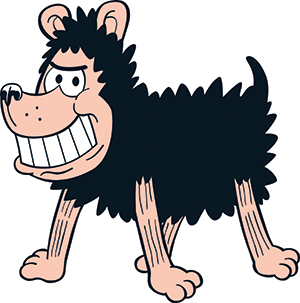 __ ____ Gnasher.___ __ trì.Tha mi a’ fuireach ___ __ Baile Beano.____ ___ mi modhail.___ bian dubh ___.__ ___ ____ a bhith a’ cluich le Dennis.__ ____ ____ a bhith a’ ruith.